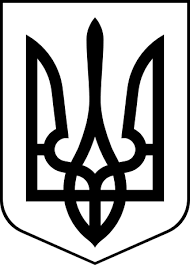 ЗДОЛБУНІВСЬКА МІСЬКА РАДАРІВНЕНСЬКОГО РАЙОНУ РІВНЕНСЬКОЇ ОБЛАСТІ                                                          восьме скликання											Проект          Р І Ш Е Н Н Явід 12 квітня 2023 року						                               №  25Про надання дозволу громадянину Бабинцю Тарасу Васильовичу на розроблення проекту землеустрою щодо відведення земельної ділянки несільськогосподарського призначення у власність шляхом викупу та експертної грошової оцінки земельної ділянки по вулиці Павла Чубинського, 1 в місті Здолбунів 	Керуючись статтями 12, 127, 128, 134 Земельного кодексу України, статтею 26 Закону України „Про місцеве самоврядування в Україні”,  розглянувши заяву  громадянина Бабинця Тараса Васильовича про надання дозволу на розроблення проекту землеустрою щодо відведення земельної ділянки несільськогосподарського призначення у власність шляхом викупу та експертної грошової оцінки земельної ділянки для розміщення та експлуатації основних, підсобних і допоміжних будівель та споруд підприємств переробної, машинобудівної та іншої промисловості  по вулиці Павла Чубинського, 1 в місті Здолбунів, Здолбунівська міська радаВ И Р І Ш И Л А:	1. Дати дозвіл громадянину Бабинцю Тарасу Васильовичу, який  зареєстрований в місті Рівне по вулиці  Волинської Дивізії, 9 квартира 1 на розроблення проекту землеустрою щодо відведення земельної ділянки несільськогосподарського призначення у власність шляхом викупу, а також експертної грошової оцінки земельної ділянки Кадастровий номер 5622610100:00:005:0278, загальною площею 0,0368 гектара, для розміщення та експлуатації основних, підсобних і допоміжних будівель та споруд підприємств переробної, машинобудівної та іншої промисловості   по вулиці Павла Чубинського, 1 в місті Здолбунів, за рахунок  земель запасу.2. Громадянину Бабинцю Тарасу Васильовичу  розробити проект землеустрою та експертну грошову оцінку земельної ділянки в одній із землевпорядних організацій, які мають відповідні дозволи (ліцензії) на виконання цих видів робіт та представити на затвердження та розгляд чергової сесії міської ради. 3. Контроль за виконанням даного рішення покласти на постійну комісію з питань містобудування, земельних відносин та охорони навколишнього середовища (голова Українець А.Ю.), а організацію його виконання на  заступника міського голови з питань діяльності виконавчих органів ради Сосюка Ю.П.4. Забезпечити контроль щодо  виконання даного рішення до 01.12.2022.Міський голова                                                                           Владислав СУХЛЯК                                                                 